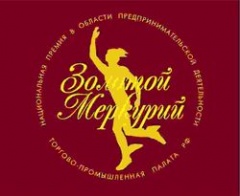 Ежегодный конкурс на соискание Национальной премии в области предпринимательской деятельности «Золотой Меркурий»Конкурс Национальной премии в области предпринимательской деятельности «Золотой Меркурий» ежегодно проводится Торгово-промышленной палатой Российской Федерации при поддержке Государственной Думы, Совета Федерации Федерального Собрания Российской Федерации и Министерства экономического развития Российской Федерации.

«Золотой Меркурий» – это единственный в России запатентованный в соответствии с законодательством и официально зарегистрированный конкурс предприятий российского бизнеса.

Лауреаты конкурса получат уникальную возможность войти в элиту делового сообщества российских предпринимателей и открыть новые перспективы для развития своего бизнеса на благо и процветание России. 

Принять участие в конкурсе «Золотой Меркурий» могут российские малые предприятия с численностью персонала до 100 человек и предприятия-экспортеры.

Конкурс проводится на безвозмездной основе. Предприятия не платят взносы за участие и не несут дополнительных расходов на экспертизу. 

Конкурс проводится в два этапа:

Региональный и отраслевой – до 1 апреля 2015 года (проводится Белгородской ТПП).
Порядок проведения этого этапа конкурса определяется «Методическими рекомендациями по проведению конкурса на региональном и отраслевом уровнях».

Федеральный – до 15 апреля 2015 года (проводится ТПП РФ).

Подробная информация по телефону 32-06-50 и на сайте www.belgorod.tpp.ru